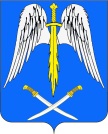 АДМИНИСТРАЦИИ АРХАНГЕЛЬСКОГО СЕЛЬСКОГО ПОСЕЛЕНИЯТИХОРЕЦКОГО РАЙОНА  ПОСТАНОВЛЕНИЕот 03.02.2023                                                                                                     № 13станица АрхангельскаяОб утверждении Порядка осуществления администрацией Архангельского сельского поселения Тихорецкого района казначейского сопровождения средствВ соответствии с пунктом 5 статьи 242.23 Бюджетного кодекса Российской Федерации, постановлением Правительства Российской Федерации от 1 декабря 2021 года  № 2155 «Об утверждении общих требований к порядку осуществления финансовыми органами субъектов Российской Федерации (муниципальных образований) казначейского сопровождения средств», пунктом 25 решения Совета Архангельского сельского поселения Тихорецкого района от 14 декабря 2022 года № 153 «О бюджете Архангельского сельского поселения Тихорецкого района на 2023 год», п о с т а н о в л я ю:1. Утвердить Порядок осуществления администрацией Архангельского сельского поселения Тихорецкого района казначейского сопровождения средств (прилагается).2. Начальнику общего отдела администрации Архангельского сельского поселения Тихорецкого района (Черемисина А.В.) обеспечить размещение настоящего постановления на официальном сайте Архангельского сельского поселения Тихорецкого района в информационно-телекоммуникационной сети «Интернет».3. Контроль за выполнением настоящего постановления возложить на заместителя главы Архангельского сельского поселения Тихорецкого района Н.А. Булатову.4. Постановление вступает в силу со дня его подписания.Глава Архангельского сельского поселения Тихорецкого района                                                                            Е.М. АбашкинПриложениеУТВЕРЖДЕНОпостановлением администрацииАрхангельского сельского поселения Тихорецкого районаот 03.02.2023 года № 13ПОРЯДОКосуществления администрацией Архангельского сельского поселения Тихорецкого района казначейского сопровождения средств1. Настоящий Порядок осуществления администрацией Архангельского сельского поселения Тихорецкого района казначейского сопровождения средств (далее – Порядок) устанавливает правила казначейского сопровождения средств, предоставляемых из бюджета Архангельского сельского поселения Тихорецкого района в соответствии со статьей 242.26 Бюджетного кодекса Российской Федерации (далее – БК РФ) на основании условий, установленных пунктом 5 настоящего Порядка:1) муниципальных контрактов о поставке товаров, выполнении работ, оказании услуг (далее - муниципальный контракт);2) контрактов (договоров) о поставке товаров, выполнении работ, оказании услуг, источником финансового обеспечения исполнения обязательств по которым являются средства, предоставленные в рамках исполнения муниципальных контрактов, договоров (соглашений), указанных в подпункте 1 настоящего пункта (далее - контракт (договор). 2. Положения Порядка распространяются:1) на концессионные соглашения, соглашения о муниципально-частном партнерстве, если федеральными законами, решениями Правительства Российской Федерации, предусмотренными подпунктом 2 пункта 1 статьи 242.26 БК РФ, установлены требования об осуществлении казначейского сопровождения средств, предоставляемых на основании таких соглашений;2) в отношении участников казначейского сопровождения - на их обособленные (структурные) подразделения.3. Операции с целевыми средствами участника казначейского сопровождения осуществляются на казначейском счете, предусмотренном подпунктом 6.1 пункта 1 статьи 242.14 БК РФ, и отражаются на лицевом счете участника казначейского сопровождения, определенном пунктом 7.1                   статьи 220.1 БК РФ, открываемом в Управлении Федерального казначейства по Краснодарскому краю (далее - Управление), в установленном Управлением порядке, в соответствии с общими требованиями, установленными Федеральным казначейством в соответствии с пунктом 9 статьи 220.1 БК РФ (далее - лицевой счет).Ведение и использование лицевого счета (режим лицевого счета), на котором осуществляются операции, указанные в настоящем пункте Порядка, предусматривает соблюдение участниками казначейского сопровождения условий, указанных в пункте 3 статьи 242.23 БК РФ.4. Операции с целевыми средствами, отраженными на лицевых счетах, проводятся после осуществления Управлением санкционирования расходов в порядке, установленном Управлением, в соответствии с пунктом 5 статьи 242.23 БК РФ (далее - порядок санкционирования).5. При казначейском сопровождении целевых средств в муниципальные контракты, договоры (соглашения), контракты (договоры) включаются следующие условия:1) об открытии участнику казначейского сопровождения лицевого счета в Управлении, в порядке, уставленном Управлением;2) о представлении в Управление документов, установленных порядком санкционирования операций с целевыми средствами, предусмотренным пунктом 5 статьи 242.23 БК РФ;3) об указании в контрактах (договорах), платежных документах о совершении казначейских платежей, а также в документах, подтверждающих в соответствии с порядком санкционирования возникновение денежных обязательств участников казначейского сопровождения, идентификатора муниципального контракта, договора (соглашения), формирование которого осуществляется в порядке, установленном Министерством финансов Российской Федерации;4) о ведении раздельного учета результатов финансово-хозяйственной деятельности по каждому муниципальному контракту, договору (соглашению), контракту (договору) в соответствии с порядком, определенным Правительством Российской Федерации;5) о формировании в установленных Правительством Российской Федерации случаях информации о структуре цены муниципального контракта, контракта (договора), суммы средств, предусмотренной договором (соглашением), в порядке и по форме, установленным Министерством финансов Российской Федерации;6) о соблюдении участником казначейского сопровождения условий ведения и использования лицевого счета (режима лицевого счета), определенного пунктом 3 статьи 242.23 БК РФ;7) о соблюдении в установленных Правительством Российской Федерации случаях положений, предусмотренных статьей 242.24 БК РФ;8) иные условия, определенные законодательными актами Российской Федерации, нормативными правовыми актами Правительства Российской Федерации, Министерства финансов Российской Федерации, высшего исполнительного органа государственной власти Краснодарского края, Архангельского сельского поселения Тихорецкого района.6. При казначейском сопровождении обмен документами между Управлением, получателем средств местного бюджета, которому доведены лимиты бюджетных обязательств на предоставление целевых средств (далее – получатель бюджетных средств) на заключение муниципальных контрактов, и участником казначейского сопровождения осуществляется в электронном виде с применением усиленной квалифицированной электронной подписи лица, уполномоченного действовать от имени получателя бюджетных средств, муниципального заказчика или участника казначейского сопровождения (далее – электронная подпись).В случае отсутствия у участника казначейского сопровождения технической возможности информационного обмена с применением электронной подписи документооборот осуществляется на бумажном носителе с одновременным представлением документов на машинном носителе.9. Информация о муниципальных контрактах, договорах (соглашениях), контрактах (договорах), о лицевых счетах и об операциях по зачислению и списанию целевых средств, отраженных на лицевых счетах, в порядке, установленном Федеральным казначейством, ежедневно (в рабочие дни) предоставляется финансовым органом в подсистему информационно-аналитического обеспечения государственной интегрированной информационной системы управления общественными финансами «Электронный бюджет», оператором которой является Федеральное казначействаЗаместитель главы Архангельского сельскогопоселения Тихорецкого района                                                           Н.А. Булатова